DOBER TEK!Pri kosilu imajo učenci na voljo kruh, kot napitek pa vodo in razredčen sadni sok brez dodanega sladkorja.Jedi lahko vsebujejo snovi ali proizvode, ki povzročajo alergije ali preobčutljivost v obratih javne prehrane. Alergeni so na jedilniku po Uredbi (EU) št. 1169/2011 o zagotavljanju informacij o živilih potrošnikom označeni s številko poleg jedi. Tabela alergenov je priloga jedilniku. Za tabelo pritisnite na povezavo:  “Tabela alergenov”.Navedbe alergenov v jedilniku ne vključujejo navedb vseh alergenov v sledovih in možnih navzkrižnih kontaminacij.Opombe * – izbrana kakovost izdelka dobavitelja (IK)   – SŠSZ: shema šolskega sadja in zelenjaveZaradi morebitnih odsotnosti zaposlenih v kuhinji ter težav z dobavo živil si pridržujemo pravico do spremembe jedilnika.JEDILNIK ŠOLA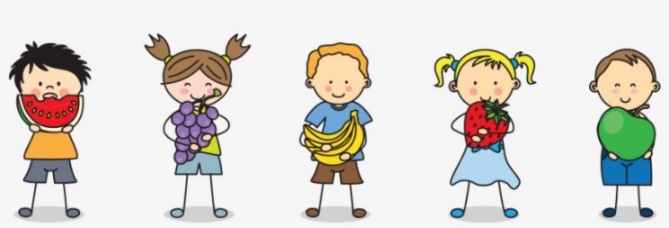 27. 3. – 31. 3.JEDILNIK ŠOLA27. 3. – 31. 3.JEDILNIK ŠOLA27. 3. – 31. 3.JEDILNIK ŠOLA27. 3. – 31. 3.DOPOLDANSKAMALICAKOSILOPOPOLDANSKA MALICAPONEDELJEKpolbeli kruh (1a),bio zelenjavna pašteta,redčen sok,sadjecvetačna juha (1a,3,7,9), bio telečje stegno, kuskus (1a), mešana solata, napitekbio sadno-žitna rezinaTOREKZELENI DANrženi kruh (1b), ribji namaz (4,7), čaj, sadjekolerabina mineštra (1a,3,7,9), palačinke z marmelado (1a,3,7), napitekbombeta koruzna mešana, bio sadno-zelenjavni 100%  sokSREDA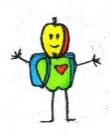   eko hruškepšenični zdrob na mleku (1a,7), bananazelenjavna juha (1a,3,7,9), piščančji ražnjiči,radič s krompirjem, napitekkruh (1a),čokoladni namaz (7,8-oreščki)ČETRTEKpirin mešani kruh (1d), mortadela (1a,6,9), olive, šipkov čaj,sadjesegedin golaž (1a,9), krompir v kosih, puding (1a,3,5,7,8-mandlji,lešniki,oreh,ameriški oreh,oreščki,makadamija,pistacija,indijski oreščki), napitekbio koruzni vaflji, sadjePETEKbio brioš (1a,3,7), kakav (7,8-oreščki), sadjetestenine z milansko omako (1a,3), ribani sir (7), zelena solata s fižolom, sadje, napiteksadje